Извещениео предоставлении земельного участка для осуществления крестьянским (фермерским) хозяйством его деятельностиАдминистрация Приволжского муниципального района информирует о возможности предоставления в безвозмездного пользование сроком на 6 лет для осуществления крестьянским (фермерским) хозяйством его деятельности земельного участка:- адрес (описание местоположения) Ивановская область, Приволжский район, юго-западнее с.Горки-Чириковы;- условный номер 37:13:033701:ЗУ1;- площадь земельного участка 110 594 кв.м.Образование земельного участка предусмотрено схемой расположения земельного участка на кадастровом плане территории, имеющейся на бумажном носителе, ознакомиться с которой можно 30.06.2021 с 9-00 часов по 17-00 часов по адресу: Ивановская область, Приволжский район, г.Приволжск, ул.Революционная, д.63 (кабинет 13).Крестьянские (фермерские) хозяйства, заинтересованные в предоставлении земельного участка для указанных в настоящем извещении целей, вправе в течение 30 дней соответственно со дня опубликования и размещения извещения подать заявление в администрацию Приволжского муниципального района Прием заявлений оканчивается 30.07.2021 года.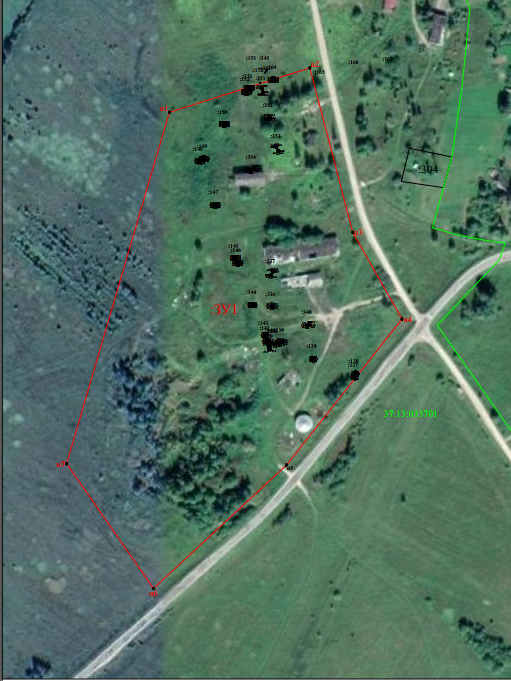 